Lecture Schedule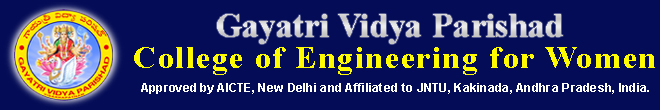 Department of Computer Science Engineering & Information TechnologyBranch & Section	: III  B.Tech - II Sem –	IT  	       	                          Regulation    :/R13Subject	           		: Design and Analysis of Algorithms			Academic Year      : 2017 -2018Name of the Faculty	: K.Purushotam NaiduCourse ObjectivesAt the end of the course, the students will be able to:1. Analyze the asymptotic performance of algorithms.2. Write rigorous correctness proofs for algorithms.3. Demonstrate a familiarity with major algorithms and data structures.4. Apply important algorithmic design paradigms and methods of analysis.5. Synthesize efficient algorithms in common engineering design situations.Course Outcomes:After completing this course the student must demonstrate the knowledge and ability to:1.Analyze worst-case running times of algorithms using asymptotic analysis.2.Describe the divide-and-conquer paradigm and explain when an algorithmic design situation calls forit.3. Describe the dynamic-programming paradigm and explain when an algorithmic design situation callsfor it.4. Describe the greedy paradigm and explain when an algorithmic design situation calls for it.5. Explain the major graph algorithms and their analyses. Employ graphs to model engineeringproblems, when appropriate. Synthesize new graph algorithms and algorithms that employ graphcomputations as key components, and analyze them.6. Explain the different ways to analyze randomized algorithms (expected running time, probability oferror). Recite algorithms that employ randomization. Explain the difference between a randomizedalgorithm and an algorithm with probabilistic inputs.7. Analyze randomized algorithms. Employ indicator random variables and linearity of expectation to     perform the analyses. Recite analyses of algorithms that employ this method of analysis.Overall Number of classes required: 54Text Books:1. Fundamentals of Computer Algorithms, Ellis Horowitz, Satraj Sahni andRajasekharam, Universities Press.2. Design and Analysis of Algorithms , S Sridhar, Oxford3. Design and Analysis of Algorithms, Parag Himanshu Dave, HimansuBAlachandra Dave, 2ed,Pearson Education.References:1. Design and Analysis of algorithms, Aho, Ullman and Hopcroft,Pearson education.2. Introduction to the Design and Analysis of Algorithms, Anany Levitin, PEA3. Introduction to Algorithms, second edition, T.H.Cormen, C.E.Leiserson, R.L.Rivest and C.Stein,PHI Pvt.Ltd.4. Algorithm Design, Foundation, Analysis and internet Examples, Michel T Goodrich, Roberto Tamassia,WileySignature of FacultyUnit NoTopic NoName of the ConceptNo. of Classes RequiredUnit – 1 : Introduction:Unit – 1 : Introduction:Unit – 1 : Introduction:Unit – 1 : Introduction:Unit - 11Algorithm, Psuedo code for expressing algorithms1Unit - 12performance Analysis-Space complexity2Unit - 13Time complexity2Unit - 14Asymptotic Notation- Big oh notation, Omega notation2Unit - 15Theta notation and Little oh notation1Unit - 16probabilistic analysis1Unit - 17Amortized analysis1Total number of hours Total number of hours Total number of hours 10Unit – 2 : Divide and conquerUnit – 2 : Divide and conquerUnit – 2 : Divide and conquerUnit – 2 : Divide and conquerUnit – 21General method1Unit – 22applications-Binary search1Unit – 23Quick sort2Unit – 24Merge sort2Total number of hoursTotal number of hoursTotal number of hours6Unit – 3 : Greedy methodUnit – 3 : Greedy methodUnit – 3 : Greedy methodUnit – 3 : Greedy methodUnit – 31General method1Unit – 32applications-Job sequencing with deadlines2Unit – 33knapsack problem2Unit – 34spanning trees,Minimum cost spanning trees,2Unit – 35Single source shortest path problem2Total number of hoursTotal number of hoursTotal number of hours9Unit – 4 : Dynamic ProgrammingUnit – 4 : Dynamic ProgrammingUnit – 4 : Dynamic ProgrammingUnit – 4 : Dynamic ProgrammingUnit – 41General method1Unit – 42applications-Matrix chain multiplication2Unit – 43Optimal binary search trees2Unit – 440/1 knapsack problem2Unit – 45All pairs shortest path problem,2Unit – 46Travelling sales person problem2Unit – 47Reliability design1Total number of hoursTotal number of hoursTotal number of hours12Unit – 5: BacktrackingUnit – 5: BacktrackingUnit – 5: BacktrackingUnit – 5: BacktrackingUnit – 51General method1Unit – 52applications-n-queen problem2Unit – 53sum of subsets problem2Unit – 54graph coloring2Unit – 55Hamiltonian cycles1Total number of hoursTotal number of hoursTotal number of hours8Unit – 6 :  Branch and Bound:Unit – 6 :  Branch and Bound:Unit – 6 :  Branch and Bound:Unit – 6 :  Branch and Bound:Unit – 61General method1Unit – 62applications - Travelling sales person problem2Unit – 630/1 knapsack problem2Unit – 64LC Branch and Bound solution2Unit – 65FIFO Branch and Bound solution2Total number of hoursTotal number of hoursTotal number of hours9